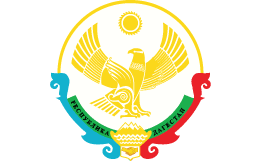 РЕСПУБЛИКА ДАГЕСТАНМУНИЦИПАЛЬНОЕ КАЗЕННОЕ ОБЩЕОБРАЗОВАТЕЛЬНОЕ УЧРЕЖДЕНИЕ «МАЛОАРЕШЕВСКАЯ  СРЕДНЯЯ ОБЩЕОБРАЗОВАТЕЛЬНАЯ ШКОЛА»(МКОУ «МАЛОАРЕШЕВСКАЯ СОШ»)368806,  РЕСПУБЛИКА ДАГЕСТАН, М. Р-Н КИЗЛЯРСКИЙ, С.П. СЕЛЬСОВЕТ МАЛОАРЕШЕВСКИЙ, С. МАЛАЯ АРЕШЕВКА,УЛ. ДРОБОТ, Д. 7АE-mail: ivanovna55555@mail.ru ОКПО 86073899, ОГРН 1040501098868, ОКАТО 82227860001, ИНН/КПП 0547005820/  051701001ПРИКАЗ  от ______.____. 20____ г.                                                                                             № Об определении должностного лица, ответственного за профилактику коррупционных и иных правонарушений         В целях реализации требований статьи 13.3. Федерального закона от 25.12.2008 года № 273-ФЗ «О противодействии коррупции» ПРИКАЗЫВАЮ:В целях реализации антикоррупционных мероприятий в МКОУ «Малоарешевская СОШ», обеспечения соблюдения работниками МКОУ «Малоарешевская СОШ» запретов, ограничений, обязательств и правил служебного поведения, формирования нетерпимости к коррупционному поведению приказываю: 1. Утвердить Положение об организации работы телефона доверия по вопросам противодействия коррупции в МКОУ «Малоарешевская СОШ». 2. Возложить персональную ответственность за реализацию Положения на заместителя директора по воспитательной работе Шахвалиеву Л.Н.3. Контроль за исполнением приказа осуществлять ответственному за профилактику коррупционных проявлений Кудряшовой А.А.Директор                                                                                                                      Кудряшова А.А..